Name 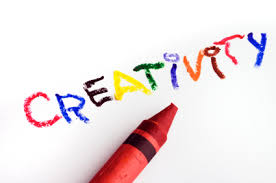 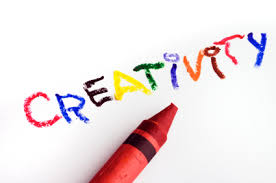 the Graph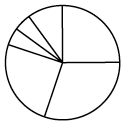 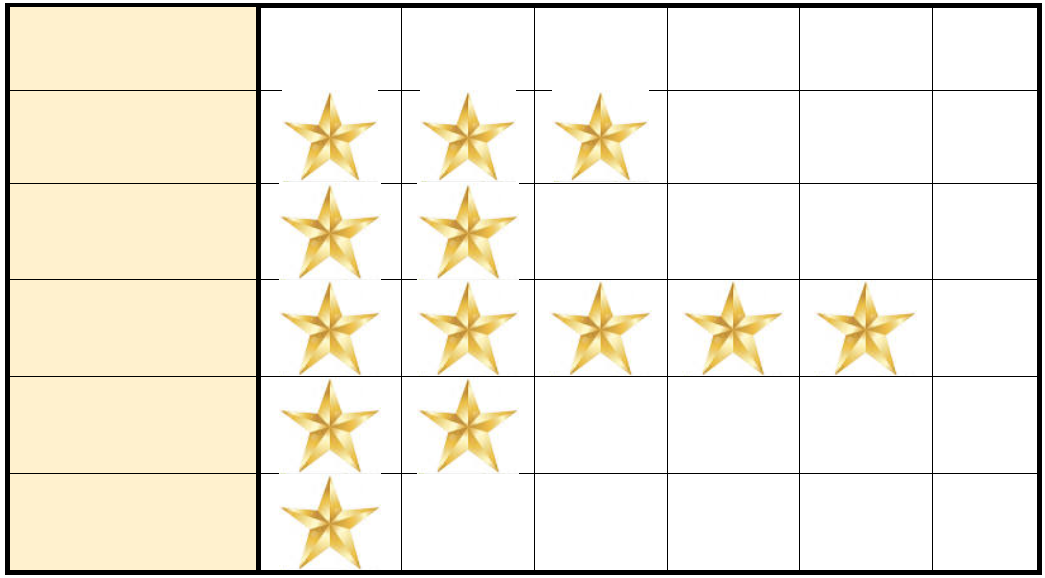 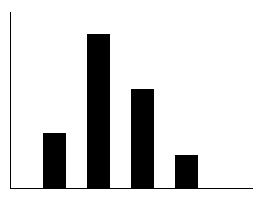 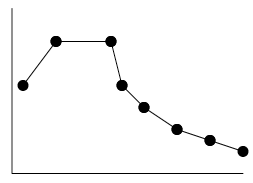 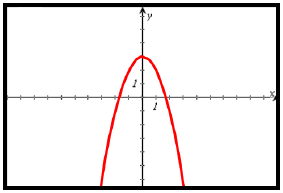 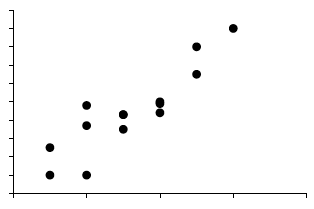 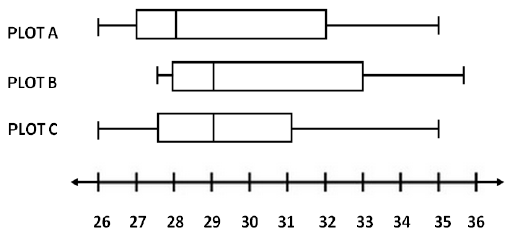 